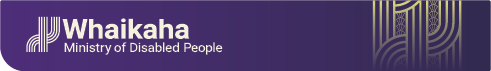 [TN]: Logo reads: "Whaikaha Ministry of Disabled People"My Home, My Choice Project steering group application formThere are two parts to this application form. Both parts need to be completed either by the person applying or by someone on their behalf.Applicants are also welcome to use other ways of applying including by a phone video including sign language or other alternate format that works best for them.Part 1: Asks for information about the person applying to be on the steering group.Part 2: Asks for the person applying’s opinion on what a good home and living situation would look like.Part 3: Asks for support by a network used by the applicant to show their connection to their community. The networks may represent Disabled Persons’ Organisations, specific cultures, families or providers, all of which have been involved up to now in helping to shape the My Home, My Choice programme.Please send applications to nominations@whaikaha.govt.nz by 9am on 26 June 2023. Also use this email address if you have any questions.Part 1: Information about the applicantContact DetailsName:Phone:Email:Other method of contact:Organisation:Organisation’s contact:Do you have a disability and do you need any access or support needs to enable you to fully participate in meetings?Yes/NoWhat is your preferred method of communication?What attributes, skills and experience would you bring to the steering group?Part 2: Information about why you want to applyYou can write your answer below or you can record your response on your phone or use an alternative format you are familiar with. If you are sending a video or audio file, please include your name. Tell us about the types of home life options or arrangements you think should be available for all disabled people, including tāngata whaikaha Māori (disabled Māori), in Aotearoa New Zealand:Part 3 to be completed by a relevant networkPlease state your organisation and who you represent. Please also state why you wish to endorse this applicant:This large format text is produced 2023 by Accessible Formats Service, Blind Low Vision NZ, AucklandEnd of My Home My Choice Project steering group application form